The Week of Prayer for Christian Unity 2018The Week of Prayer for Christian Unity takes place from the 18th to the 25th January 2018.  This year’s theme is ‘That All May Be Free’.  It is based on the story of Moses and how God called him (Ex 3:1-22) to lead the Chosen People, the Israelites, from Egypt to the Promised Land (Ex 14).  God’s desire is that human rights be respected and he calls each of us to work for justice.During this week, all classes in schools are invited to pray for Christian Unity.  This theme of Christian Unity is specifically introduced in the Grow in Love programme for the fourth classes (Theme 8, Lesson 4 ‘Working for Christian Unity’).  Resources for the Week of Prayer for Christian Unity 2018 to support the teaching of this theme are available on www.ctbi.org.uk/weekofprayerYou may wish to pray the following during this week of Christian Unity:Glory be to the FatherGlory be to the Father,and to the Son,and to the Holy Spirit;as it was in the beginning,Is now, and ever shall be,world without end.AmenGlóir don Athair,Glóir don Athair,agus don Mhac,agus don Spioraid Naomh,Mar a bhí ó thús,mar atá anoisagus mar a bheas go brách le saol na saol.Áiméan.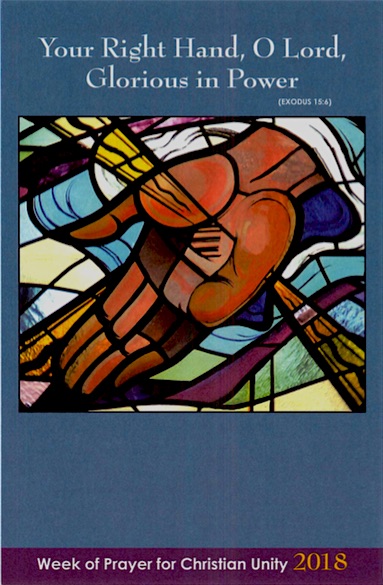 